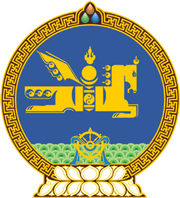 МОНГОЛ УЛСЫН ХУУЛЬ2021 оны 07 сарын 02 өдөр                                                                  Төрийн ордон, Улаанбаатар хотМЭДЭЭЛЛИЙН ИЛ ТОД БАЙДАЛ БА   МЭДЭЭЛЭЛ АВАХ ЭРХИЙН ТУХАЙ   ХУУЛЬД ӨӨРЧЛӨЛТ ОРУУЛАХ ТУХАЙ	1 дүгээр зүйл.Мэдээллийн ил тод байдал ба мэдээлэл авах эрхийн тухай хуулийн 11 дүгээр зүйлийн 11.1.1 дэх заалтын “контракттай” гэснийг “онцгой нөхцөл бүхий хөдөлмөрийн гэрээтэй” гэж өөрчилсүгэй.	2 дугаар зүйл.Энэ хуулийг Хөдөлмөрийн тухай хууль /Шинэчилсэн найруулга/ хүчин төгөлдөр болсон өдрөөс эхлэн дагаж мөрдөнө.МОНГОЛ УЛСЫНИХ ХУРЛЫН ДАРГА 				Г.ЗАНДАНШАТАР